ÖĞRENCİNİN İMZASI                   STAJ KOM. ONAYI                                              Cumayeri M.Y. O.ONAYI	           ÖNEMLİ NOT : Bu form; 3 asıl nüsha olarak düzenlenip, zorunlu staja başlama tarihinden en az 20 gün önce Cumayeri M.Y.O Öğrenci İşlerine teslim edilmesi gerekmektedir Mehmet Akif Mah. Cumhuriyet Cad. Üzeri No:71/A Cumayeri – DÜZCE                  Tel. 0 (380 -7354048-7355199)– Faks: (380-7353615)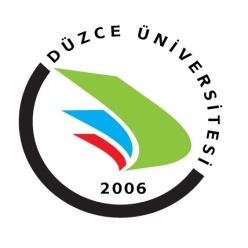                                                         T.C                                       DÜZCE ÜNİVERSİTESİ                                                        T.C                                       DÜZCE ÜNİVERSİTESİ                                                        T.C                                       DÜZCE ÜNİVERSİTESİ                                                        T.C                                       DÜZCE ÜNİVERSİTESİ                                                        T.C                                       DÜZCE ÜNİVERSİTESİ                                                        T.C                                       DÜZCE ÜNİVERSİTESİ                                                        T.C                                       DÜZCE ÜNİVERSİTESİ                                                        T.C                                       DÜZCE ÜNİVERSİTESİ                                                        T.C                                       DÜZCE ÜNİVERSİTESİ                                                        T.C                                       DÜZCE ÜNİVERSİTESİ                                                        T.C                                       DÜZCE ÜNİVERSİTESİFotoğraf yapıştırarak Yüksekokul Sekreterliğinde onaylatınız                  Cumayeri Meslek Yüksekokulu                  Cumayeri Meslek Yüksekokulu                  Cumayeri Meslek Yüksekokulu                  Cumayeri Meslek Yüksekokulu                  Cumayeri Meslek Yüksekokulu                  Cumayeri Meslek Yüksekokulu                  Cumayeri Meslek Yüksekokulu                  Cumayeri Meslek Yüksekokulu                  Cumayeri Meslek Yüksekokulu                  Cumayeri Meslek Yüksekokulu                  Cumayeri Meslek YüksekokuluFotoğraf yapıştırarak Yüksekokul Sekreterliğinde onaylatınız             ZORUNLU STAJ BAŞVURU FORMU             ZORUNLU STAJ BAŞVURU FORMU             ZORUNLU STAJ BAŞVURU FORMU             ZORUNLU STAJ BAŞVURU FORMU             ZORUNLU STAJ BAŞVURU FORMU             ZORUNLU STAJ BAŞVURU FORMU             ZORUNLU STAJ BAŞVURU FORMU             ZORUNLU STAJ BAŞVURU FORMU             ZORUNLU STAJ BAŞVURU FORMU             ZORUNLU STAJ BAŞVURU FORMU             ZORUNLU STAJ BAŞVURU FORMUFotoğraf yapıştırarak Yüksekokul Sekreterliğinde onaylatınızFotoğraf yapıştırarak Yüksekokul Sekreterliğinde onaylatınız      İlgili Makama,     Aşağıda kimlik bilgileri yazılı öğrencimizin DÜZCE ÜNİVERSİTESİ ÖN LİSANS EĞİTİM-ÖĞRETİMİ STAJ YÖNERGESİ’NE göre 30 (otuz) iş günü staj yapma zorunluluğu bulunmaktadır. Öğrencimizin Kurumunuzda/İşletmenizde yapacağı staj talebinin değerlendirilerek uygun bulunması durumunda bu formun tarafınızca tanzimini ve öğrenciye teslimini rica ederiz.
                                                                                                                                                                                                        İlgili Makama,     Aşağıda kimlik bilgileri yazılı öğrencimizin DÜZCE ÜNİVERSİTESİ ÖN LİSANS EĞİTİM-ÖĞRETİMİ STAJ YÖNERGESİ’NE göre 30 (otuz) iş günü staj yapma zorunluluğu bulunmaktadır. Öğrencimizin Kurumunuzda/İşletmenizde yapacağı staj talebinin değerlendirilerek uygun bulunması durumunda bu formun tarafınızca tanzimini ve öğrenciye teslimini rica ederiz.
                                                                                                                                                                                                        İlgili Makama,     Aşağıda kimlik bilgileri yazılı öğrencimizin DÜZCE ÜNİVERSİTESİ ÖN LİSANS EĞİTİM-ÖĞRETİMİ STAJ YÖNERGESİ’NE göre 30 (otuz) iş günü staj yapma zorunluluğu bulunmaktadır. Öğrencimizin Kurumunuzda/İşletmenizde yapacağı staj talebinin değerlendirilerek uygun bulunması durumunda bu formun tarafınızca tanzimini ve öğrenciye teslimini rica ederiz.
                                                                                                                                                                                                        İlgili Makama,     Aşağıda kimlik bilgileri yazılı öğrencimizin DÜZCE ÜNİVERSİTESİ ÖN LİSANS EĞİTİM-ÖĞRETİMİ STAJ YÖNERGESİ’NE göre 30 (otuz) iş günü staj yapma zorunluluğu bulunmaktadır. Öğrencimizin Kurumunuzda/İşletmenizde yapacağı staj talebinin değerlendirilerek uygun bulunması durumunda bu formun tarafınızca tanzimini ve öğrenciye teslimini rica ederiz.
                                                                                                                                                                                                        İlgili Makama,     Aşağıda kimlik bilgileri yazılı öğrencimizin DÜZCE ÜNİVERSİTESİ ÖN LİSANS EĞİTİM-ÖĞRETİMİ STAJ YÖNERGESİ’NE göre 30 (otuz) iş günü staj yapma zorunluluğu bulunmaktadır. Öğrencimizin Kurumunuzda/İşletmenizde yapacağı staj talebinin değerlendirilerek uygun bulunması durumunda bu formun tarafınızca tanzimini ve öğrenciye teslimini rica ederiz.
                                                                                                                                                                                                        İlgili Makama,     Aşağıda kimlik bilgileri yazılı öğrencimizin DÜZCE ÜNİVERSİTESİ ÖN LİSANS EĞİTİM-ÖĞRETİMİ STAJ YÖNERGESİ’NE göre 30 (otuz) iş günü staj yapma zorunluluğu bulunmaktadır. Öğrencimizin Kurumunuzda/İşletmenizde yapacağı staj talebinin değerlendirilerek uygun bulunması durumunda bu formun tarafınızca tanzimini ve öğrenciye teslimini rica ederiz.
                                                                                                                                                                                                        İlgili Makama,     Aşağıda kimlik bilgileri yazılı öğrencimizin DÜZCE ÜNİVERSİTESİ ÖN LİSANS EĞİTİM-ÖĞRETİMİ STAJ YÖNERGESİ’NE göre 30 (otuz) iş günü staj yapma zorunluluğu bulunmaktadır. Öğrencimizin Kurumunuzda/İşletmenizde yapacağı staj talebinin değerlendirilerek uygun bulunması durumunda bu formun tarafınızca tanzimini ve öğrenciye teslimini rica ederiz.
                                                                                                                                                                                                        İlgili Makama,     Aşağıda kimlik bilgileri yazılı öğrencimizin DÜZCE ÜNİVERSİTESİ ÖN LİSANS EĞİTİM-ÖĞRETİMİ STAJ YÖNERGESİ’NE göre 30 (otuz) iş günü staj yapma zorunluluğu bulunmaktadır. Öğrencimizin Kurumunuzda/İşletmenizde yapacağı staj talebinin değerlendirilerek uygun bulunması durumunda bu formun tarafınızca tanzimini ve öğrenciye teslimini rica ederiz.
                                                                                                                                                                                                        İlgili Makama,     Aşağıda kimlik bilgileri yazılı öğrencimizin DÜZCE ÜNİVERSİTESİ ÖN LİSANS EĞİTİM-ÖĞRETİMİ STAJ YÖNERGESİ’NE göre 30 (otuz) iş günü staj yapma zorunluluğu bulunmaktadır. Öğrencimizin Kurumunuzda/İşletmenizde yapacağı staj talebinin değerlendirilerek uygun bulunması durumunda bu formun tarafınızca tanzimini ve öğrenciye teslimini rica ederiz.
                                                                                                                                                                                                        İlgili Makama,     Aşağıda kimlik bilgileri yazılı öğrencimizin DÜZCE ÜNİVERSİTESİ ÖN LİSANS EĞİTİM-ÖĞRETİMİ STAJ YÖNERGESİ’NE göre 30 (otuz) iş günü staj yapma zorunluluğu bulunmaktadır. Öğrencimizin Kurumunuzda/İşletmenizde yapacağı staj talebinin değerlendirilerek uygun bulunması durumunda bu formun tarafınızca tanzimini ve öğrenciye teslimini rica ederiz.
                                                                                                                                                                                                        İlgili Makama,     Aşağıda kimlik bilgileri yazılı öğrencimizin DÜZCE ÜNİVERSİTESİ ÖN LİSANS EĞİTİM-ÖĞRETİMİ STAJ YÖNERGESİ’NE göre 30 (otuz) iş günü staj yapma zorunluluğu bulunmaktadır. Öğrencimizin Kurumunuzda/İşletmenizde yapacağı staj talebinin değerlendirilerek uygun bulunması durumunda bu formun tarafınızca tanzimini ve öğrenciye teslimini rica ederiz.
                                                                                                                                                                                                        İlgili Makama,     Aşağıda kimlik bilgileri yazılı öğrencimizin DÜZCE ÜNİVERSİTESİ ÖN LİSANS EĞİTİM-ÖĞRETİMİ STAJ YÖNERGESİ’NE göre 30 (otuz) iş günü staj yapma zorunluluğu bulunmaktadır. Öğrencimizin Kurumunuzda/İşletmenizde yapacağı staj talebinin değerlendirilerek uygun bulunması durumunda bu formun tarafınızca tanzimini ve öğrenciye teslimini rica ederiz.
                                                                                                                                                                                                        İlgili Makama,     Aşağıda kimlik bilgileri yazılı öğrencimizin DÜZCE ÜNİVERSİTESİ ÖN LİSANS EĞİTİM-ÖĞRETİMİ STAJ YÖNERGESİ’NE göre 30 (otuz) iş günü staj yapma zorunluluğu bulunmaktadır. Öğrencimizin Kurumunuzda/İşletmenizde yapacağı staj talebinin değerlendirilerek uygun bulunması durumunda bu formun tarafınızca tanzimini ve öğrenciye teslimini rica ederiz.
                                                                                                                                                                                                  …………………………………        Danışman…………………………………        Danışman…………………………………        Danışman…………………………………        Danışman………………………………….Bölüm Başkanı………………………………….Bölüm Başkanı………………………………….Bölüm Başkanı………………………………….Bölüm Başkanı………………………………….Bölüm Başkanı………………………………….Bölüm Başkanı………………………………….Bölüm BaşkanıÖĞRENCİNİNÖĞRENCİNİNAdı SoyadıAdı SoyadıT.C Kimlik NoT.C Kimlik NoT.C Kimlik NoFakülte NoFakülte NoÖğretim Yılı/DönemiÖğretim Yılı/DönemiÖğretim Yılı/Dönemie-postae-postaCep TelefonuCep TelefonuCep Telefonuİkamet Adresiİkamet AdresiSTAJ YAPILAN İŞYERİNİNSTAJ YAPILAN İŞYERİNİNSTAJ YAPILAN İŞYERİNİNSTAJ YAPILAN İŞYERİNİNSTAJ YAPILAN İŞYERİNİNSTAJ YAPILAN İŞYERİNİNSTAJ YAPILAN İŞYERİNİNSTAJ YAPILAN İŞYERİNİNSTAJ YAPILAN İŞYERİNİNSTAJ YAPILAN İŞYERİNİNSTAJ YAPILAN İŞYERİNİNSTAJ YAPILAN İŞYERİNİNSTAJ YAPILAN İŞYERİNİNAdıAdıAdresiAdresiÜretim/hizmet AlanıÜretim/hizmet AlanıTelefon NoTelefon NoFaks NoFaks Noe-posta adresie-posta adresiİnternet Adresiİnternet AdresiStaja Başlama TarihiStaja Başlama TarihiBitiş TarihiBitiş TarihiSüresi (İş günü)Süresi (İş günü)Süresi (İş günü)İŞVERENİN / YETKİLİNİNİŞVERENİN / YETKİLİNİNİŞVERENİN / YETKİLİNİNİŞVERENİN / YETKİLİNİNİŞVERENİN / YETKİLİNİNİŞVERENİN / YETKİLİNİNİŞVERENİN / YETKİLİNİNİŞVERENİN / YETKİLİNİNİŞVERENİN / YETKİLİNİNİŞVERENİN / YETKİLİNİNİŞVERENİN / YETKİLİNİNİŞVERENİN / YETKİLİNİNİŞVERENİN / YETKİLİNİNAdı SoyadıAdı SoyadıSTAJ YAPMASI UYGUNDUR……./……/…………... İmza - KaşeSTAJ YAPMASI UYGUNDUR……./……/…………... İmza - KaşeSTAJ YAPMASI UYGUNDUR……./……/…………... İmza - KaşeSTAJ YAPMASI UYGUNDUR……./……/…………... İmza - KaşeSTAJ YAPMASI UYGUNDUR……./……/…………... İmza - KaşeSTAJ YAPMASI UYGUNDUR……./……/…………... İmza - KaşeSTAJ YAPMASI UYGUNDUR……./……/…………... İmza - KaşeGörevi/UnvanıGörevi/UnvanıSTAJ YAPMASI UYGUNDUR……./……/…………... İmza - KaşeSTAJ YAPMASI UYGUNDUR……./……/…………... İmza - KaşeSTAJ YAPMASI UYGUNDUR……./……/…………... İmza - KaşeSTAJ YAPMASI UYGUNDUR……./……/…………... İmza - KaşeSTAJ YAPMASI UYGUNDUR……./……/…………... İmza - KaşeSTAJ YAPMASI UYGUNDUR……./……/…………... İmza - KaşeSTAJ YAPMASI UYGUNDUR……./……/…………... İmza - KaşeTelTelSTAJ YAPMASI UYGUNDUR……./……/…………... İmza - KaşeSTAJ YAPMASI UYGUNDUR……./……/…………... İmza - KaşeSTAJ YAPMASI UYGUNDUR……./……/…………... İmza - KaşeSTAJ YAPMASI UYGUNDUR……./……/…………... İmza - KaşeSTAJ YAPMASI UYGUNDUR……./……/…………... İmza - KaşeSTAJ YAPMASI UYGUNDUR……./……/…………... İmza - KaşeSTAJ YAPMASI UYGUNDUR……./……/…………... İmza - Kaşee-maile-mailSTAJ YAPMASI UYGUNDUR……./……/…………... İmza - KaşeSTAJ YAPMASI UYGUNDUR……./……/…………... İmza - KaşeSTAJ YAPMASI UYGUNDUR……./……/…………... İmza - KaşeSTAJ YAPMASI UYGUNDUR……./……/…………... İmza - KaşeSTAJ YAPMASI UYGUNDUR……./……/…………... İmza - KaşeSTAJ YAPMASI UYGUNDUR……./……/…………... İmza - KaşeSTAJ YAPMASI UYGUNDUR……./……/…………... İmza - KaşeÖĞRENCİNİN NÜFUS KAYIT BİLGİLERİ (Staj başvurusu kabul edildikten sonra doldurulacaktır)ÖĞRENCİNİN NÜFUS KAYIT BİLGİLERİ (Staj başvurusu kabul edildikten sonra doldurulacaktır)ÖĞRENCİNİN NÜFUS KAYIT BİLGİLERİ (Staj başvurusu kabul edildikten sonra doldurulacaktır)ÖĞRENCİNİN NÜFUS KAYIT BİLGİLERİ (Staj başvurusu kabul edildikten sonra doldurulacaktır)ÖĞRENCİNİN NÜFUS KAYIT BİLGİLERİ (Staj başvurusu kabul edildikten sonra doldurulacaktır)ÖĞRENCİNİN NÜFUS KAYIT BİLGİLERİ (Staj başvurusu kabul edildikten sonra doldurulacaktır)ÖĞRENCİNİN NÜFUS KAYIT BİLGİLERİ (Staj başvurusu kabul edildikten sonra doldurulacaktır)ÖĞRENCİNİN NÜFUS KAYIT BİLGİLERİ (Staj başvurusu kabul edildikten sonra doldurulacaktır)ÖĞRENCİNİN NÜFUS KAYIT BİLGİLERİ (Staj başvurusu kabul edildikten sonra doldurulacaktır)ÖĞRENCİNİN NÜFUS KAYIT BİLGİLERİ (Staj başvurusu kabul edildikten sonra doldurulacaktır)ÖĞRENCİNİN NÜFUS KAYIT BİLGİLERİ (Staj başvurusu kabul edildikten sonra doldurulacaktır)ÖĞRENCİNİN NÜFUS KAYIT BİLGİLERİ (Staj başvurusu kabul edildikten sonra doldurulacaktır)ÖĞRENCİNİN NÜFUS KAYIT BİLGİLERİ (Staj başvurusu kabul edildikten sonra doldurulacaktır)SoyadıSoyadıİlİlİlAdıAdıİlçeİlçeİlçeBaba AdıBaba AdıT.C. NoT.C. NoMahalle/KöyMahalle/KöyMahalle/KöyAna AdıAna AdıT.C. NoT.C. NoCilt NoCilt NoCilt NoDoğum YeriDoğum YeriAile Sıra NoAile Sıra NoAile Sıra NoDoğum TarihiDoğum TarihiSıra NoSıra NoSıra NoN. Cüzdanı Seri NoN. Cüzdanı Seri NoVerildiği Yer, TarihVerildiği Yer, TarihVerildiği Yer, TarihStaj yapılacak tarihler arasında anne, baba ve kendisine ait Sosyal Güvencesinin olup olmadığı (SSK, BAĞKUR, EMEKLİ SANDIĞI)Staj yapılacak tarihler arasında anne, baba ve kendisine ait Sosyal Güvencesinin olup olmadığı (SSK, BAĞKUR, EMEKLİ SANDIĞI)Staj yapılacak tarihler arasında anne, baba ve kendisine ait Sosyal Güvencesinin olup olmadığı (SSK, BAĞKUR, EMEKLİ SANDIĞI)Staj yapılacak tarihler arasında anne, baba ve kendisine ait Sosyal Güvencesinin olup olmadığı (SSK, BAĞKUR, EMEKLİ SANDIĞI)Staj yapılacak tarihler arasında anne, baba ve kendisine ait Sosyal Güvencesinin olup olmadığı (SSK, BAĞKUR, EMEKLİ SANDIĞI)Staj yapılacak tarihler arasında anne, baba ve kendisine ait Sosyal Güvencesinin olup olmadığı (SSK, BAĞKUR, EMEKLİ SANDIĞI)Staj yapılacak tarihler arasında anne, baba ve kendisine ait Sosyal Güvencesinin olup olmadığı (SSK, BAĞKUR, EMEKLİ SANDIĞI)(   )VARDIR    /   (   )YOKTUR(   )VARDIR    /   (   )YOKTUR(   )VARDIR    /   (   )YOKTUR(   )VARDIR    /   (   )YOKTUR(   )VARDIR    /   (   )YOKTUR(   )VARDIR    /   (   )YOKTUR  Belge üzerindeki bilgilerin doğru olduğunu bildirir, belirtilen tarihler arasında staj yapacağımı beyan eder, staj evrakının hazırlanmasını arz ederim.……../……/……….Yukarıda kimlik bilgileri verilen öğrencimizin belirtilen işyerinde ve sürede stajını yapması uygun görülmüştür.……/……/………5510 Sayılı Kanun gereği Sosyal Güvenlik Kurumu kaydı yapılmıştır.             (Öğrenci İşleri Personeli)………/………./……..Elektronik ve Otomasyon Bölüm Başkalığı          ………/……/………